ГУБЕРНАТОР СТАВРОПОЛЬСКОГО КРАЯПОСТАНОВЛЕНИЕот 10 апреля 2006 г. N 199О КООРДИНАЦИОННОМ СОВЕТЕ ПО ДЕЛАМ ИНВАЛИДОВПРИ ГУБЕРНАТОРЕ СТАВРОПОЛЬСКОГО КРАЯВ целях обеспечения эффективного взаимодействия и координации деятельности исполнительных органов Ставропольского края, органов местного самоуправления муниципальных образований Ставропольского края и общественных объединений инвалидов, расположенных на территории Ставропольского края, при реализации Федерального закона "О социальной защите инвалидов в Российской Федерации" постановляю:(в ред. постановлений Губернатора Ставропольского края от 08.09.2015 N 474, от 31.10.2023 N 556)1. Утвердить прилагаемые Положение о координационном совете по делам инвалидов при Губернаторе Ставропольского края (далее - Положение) и его состав.2. Рекомендовать органам местного самоуправления муниципальных округов и городских округов Ставропольского края при организации работы соответствующих совещательных органов учитывать Положение, утвержденное пунктом 1 настоящего постановления.(в ред. постановления Губернатора Ставропольского края от 26.05.2021 N 223)3. Признать утратившими силу следующие постановления Губернатора Ставропольского края:от 18.08.97 N 526 "О координационном комитете по делам инвалидов при Губернаторе Ставропольского края";от 3 августа 2000 г. N 518 "О внесении изменений и дополнения в постановление Губернатора Ставропольского края от 18.08.97 N 526 "О координационном комитете по делам инвалидов при Губернаторе Ставропольского края";от 25 июня 2001 г. N 352 "О составе координационного совета по делам инвалидов при Губернаторе Ставропольского края";от 18 февраля 2003 г. N 64 "О внесении изменений в состав координационного совета по делам инвалидов при Губернаторе Ставропольского края, утвержденный постановлением Губернатора Ставропольского края от 25 июня 2001 г. N 352".4. Контроль за выполнением настоящего постановления возложить на заместителя председателя Правительства Ставропольского края Волошину Л.Н.5. Настоящее постановление вступает в силу со дня его подписания.ГубернаторСтавропольского краяА.Л.ЧЕРНОГОРОВУтвержденопостановлениемГубернатора Ставропольского краяот 10 апреля 2006 г. N 199ПОЛОЖЕНИЕО КООРДИНАЦИОННОМ СОВЕТЕ ПО ДЕЛАМ ИНВАЛИДОВПРИ ГУБЕРНАТОРЕ СТАВРОПОЛЬСКОГО КРАЯ1. Общие положения1.1. Координационный совет по делам инвалидов при Губернаторе Ставропольского края (далее - координационный совет) является межведомственным коллегиальным совещательным органом, обеспечивающим эффективное взаимодействие и координацию деятельности исполнительных органов Ставропольского края, органов местного самоуправления муниципальных образований Ставропольского края (далее - органы местного самоуправления), общественных объединений инвалидов, расположенных на территории Ставропольского края (далее - объединения инвалидов), и организаций независимо от организационно-правовой формы (далее - организации) при решении социальных проблем этой категории граждан.(в ред. постановлений Губернатора Ставропольского края от 08.09.2015 N 474, от 31.10.2023 N 556)1.2. Координационный совет в своей деятельности руководствуется Конституцией Российской Федерации, федеральными конституционными законами, федеральными законами и иными нормативными правовыми актами Российской Федерации, Уставом (Основным Законом) Ставропольского края, законами Ставропольского края, нормативными правовыми актами Губернатора Ставропольского края и Правительства Ставропольского края, а также настоящим Положением.(в ред. постановления Губернатора Ставропольского края от 08.09.2015 N 474)2. Цели и задачи координационного совета2.1. Координационный совет осуществляет свою деятельность в целях повышения эффективности мероприятий по социальной защите, реабилитации, абилитации и социальной интеграции инвалидов, проводимых в соответствии с законодательством Российской Федерации и законодательством Ставропольского края, направленных на решение следующих задач:(в ред. постановления Губернатора Ставропольского края от 08.09.2015 N 474)выработка предложений для исполнительных органов Ставропольского края по определению приоритетов в осуществлении социальной политики в отношении инвалидов на территории Ставропольского края;(в ред. постановлений Губернатора Ставропольского края от 08.09.2015 N 474, от 31.10.2023 N 556)повышение эффективности работы исполнительных органов Ставропольского края и организаций социального обслуживания населения Ставропольского края в сфере социальной защиты и социальной поддержки инвалидов;(в ред. постановлений Губернатора Ставропольского края от 08.09.2015 N 474, от 31.10.2023 N 556)оказание содействия общественным объединениям инвалидов;создание необходимых условий для беспрепятственного доступа инвалидов к объектам инженерной, транспортной, социальной инфраструктур и пользования средствами транспорта, связи и информации, а также условий труда в соответствии с индивидуальной программой реабилитации или абилитации инвалида.(в ред. постановления Губернатора Ставропольского края от 08.09.2015 N 474)2.2. Для достижения поставленной цели и решения вышеперечисленных задач координационный совет осуществляет следующие функции:участие в координации деятельности по разработке и реализации государственных программ Ставропольского края и ведомственных целевых программ в области социальной защиты инвалидов в Ставропольском крае;(в ред. постановления Губернатора Ставропольского края от 25.07.2013 N 564)представление в Правительство Ставропольского края докладов о положении инвалидов и проблемах инвалидности в Ставропольском крае, внесение в установленном порядке предложений в Правительство Ставропольского края по вопросам, относящимся к компетенции координационного совета;участие в разработке проектов нормативных правовых актов Ставропольского края, затрагивающих интересы инвалидов;рассмотрение вопросов социальной защиты инвалидов, требующих координации деятельности исполнительных органов Ставропольского края, органов местного самоуправления, объединений инвалидов и организаций;(в ред. постановлений Губернатора Ставропольского края от 08.09.2015 N 474, от 31.10.2023 N 556)рассмотрение предложений исполнительных органов Ставропольского края, органов местного самоуправления, общественных объединений инвалидов, организаций, граждан по вопросам социально-экономических, правовых и общественно-политических условий жизни инвалидов;(в ред. постановления Губернатора Ставропольского края от 31.10.2023 N 556)содействие проведению научных исследований в области социальной защиты инвалидов, а также изучению и внедрению положительного зарубежного и отечественного опыта;взаимодействие со средствами массовой информации для более полного и системного информационного освещения деятельности органов государственной власти Ставропольского края по вопросам социальной защиты;(в ред. постановления Губернатора Ставропольского края от 08.09.2015 N 474)взаимодействие с общественными объединениями инвалидов и содействие их деятельности.2.3. Координационный совет для решения возложенных на него задач имеет право:запрашивать и получать в установленном порядке от органов государственной власти, органов местного самоуправления, организаций, общественных объединений необходимую информацию по вопросам социальной защиты инвалидов;создавать при необходимости в установленном порядке рабочие группы из числа специалистов, ученых, экспертов для подготовки предложений по вопросам социальной защиты инвалидов;вносить в установленном порядке в Правительство Ставропольского края предложения по вопросам, входящим в компетенцию координационного совета.3. Организация работы координационного совета3.1. Координационный совет состоит из председателя, заместителя председателя, секретаря и членов координационного совета.Состав координационного совета утверждается Губернатором Ставропольского края.3.2. Председатель координационного совета осуществляет общее руководство деятельностью координационного совета, созывает заседания координационного совета и председательствует на них, дает поручения членам координационного совета, подписывает от имени координационного совета все документы, связанные с его деятельностью, и отчитывается за его работу перед Губернатором Ставропольского края.В отсутствие председателя координационного совета его обязанности исполняет заместитель председателя координационного совета.(абзац введен постановлением Губернатора Ставропольского края от 22.05.2020 N 216)(п. 3.2 в ред. постановления Губернатора Ставропольского края от 08.09.2015 N 474)3.3. Заседания координационного совета проводятся по мере необходимости, но не реже одного раза в квартал. Повестку дня заседаний и порядок их проведения определяет председатель координационного совета.Заседание координационного совета считается правомочным, если на нем присутствуют не менее половины членов координационного совета.3.4. О дате, месте, времени проведения и повестке дня очередного заседания члены координационного совета должны быть проинформированы не позднее чем за 5 дней. В случае невозможности присутствовать на заседании член координационного совета обязан поставить об этом в известность секретаря координационного совета.(в ред. постановления Губернатора Ставропольского края от 08.09.2015 N 474)3.5. На заседание координационного совета могут быть приглашены в установленном порядке должностные лица территориальных органов федеральных исполнительных органов, исполнительных органов Ставропольского края, органов местного самоуправления с правом совещательного голоса, а также представители общественных объединений, граждане, представители средств массовой информации.(в ред. постановления Губернатора Ставропольского края от 31.10.2023 N 556)3.6. Утратил силу с 22 мая 2020 года. - Постановление Губернатора Ставропольского края от 22.05.2020 N 216.3.7. Решения координационного совета принимаются большинством голосов присутствующих на заседании членов координационного совета путем открытого голосования и оформляются протоколом, который подписывается председателем или его заместителем, председательствующим на заседании, и секретарем. В случае равенства голосов решающим является голос председательствующего на заседании координационного совета. Решения координационного совета, принимаемые в соответствии с его компетенцией, имеют рекомендательный характер.(в ред. постановления Губернатора Ставропольского края от 08.09.2015 N 474)3.8. Организационно-техническое обеспечение деятельности координационного совета обеспечивает министерство труда и социальной защиты населения Ставропольского края.(п. 3.8 в ред. постановления Губернатора Ставропольского края от 20.01.2014 N 4)УтвержденпостановлениемГубернатора Ставропольского краяот 10 апреля 2006 г. N 199СОСТАВКООРДИНАЦИОННОГО СОВЕТА ПО ДЕЛАМ ИНВАЛИДОВПРИ ГУБЕРНАТОРЕ СТАВРОПОЛЬСКОГО КРАЯ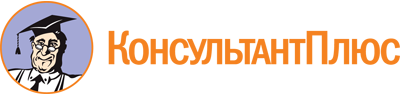 Постановление Губернатора Ставропольского края от 10.04.2006 N 199
(ред. от 31.10.2023)
"О координационном совете по делам инвалидов при Губернаторе Ставропольского края"
(вместе с "Положением о координационном совете по делам инвалидов при Губернаторе Ставропольского края")Документ предоставлен КонсультантПлюс

www.consultant.ru

Дата сохранения: 05.12.2023
 Список изменяющих документов(в ред. постановлений Губернатора Ставропольского краяот 30.09.2008 N 782, от 11.03.2010 N 90, от 23.08.2010 N 419,от 07.02.2011 N 48, от 31.05.2011 N 377, от 29.08.2012 N 604,от 25.07.2013 N 564, от 20.01.2014 N 4, от 08.09.2015 N 474,от 29.11.2016 N 632, от 23.03.2018 N 98, от 13.08.2018 N 276,от 15.11.2018 N 379, от 07.02.2019 N 31, от 22.07.2019 N 195,от 09.12.2019 N 395, от 22.05.2020 N 216, от 20.11.2020 N 485,от 03.12.2020 N 513, от 01.03.2021 N 82, от 26.05.2021 N 223,от 23.07.2021 N 307, от 06.06.2022 N 217, от 09.08.2022 N 310,от 07.03.2023 N 80, от 31.10.2023 N 556)Список изменяющих документов(в ред. постановлений Губернатора Ставропольского краяот 29.08.2012 N 604, от 25.07.2013 N 564, от 20.01.2014 N 4,от 08.09.2015 N 474, от 22.05.2020 N 216, от 31.10.2023 N 556)Список изменяющих документов(в ред. постановлений Губернатора Ставропольского краяот 20.01.2014 N 4, от 08.09.2015 N 474, от 29.11.2016 N 632,от 23.03.2018 N 98, от 13.08.2018 N 276, от 15.11.2018 N 379,от 07.02.2019 N 31, от 22.07.2019 N 195, от 09.12.2019 N 395,от 22.05.2020 N 216, от 20.11.2020 N 485, от 03.12.2020 N 513,от 01.03.2021 N 82, от 26.05.2021 N 223, от 23.07.2021 N 307,от 06.06.2022 N 217, от 09.08.2022 N 310, от 07.03.2023 N 80,от 31.10.2023 N 556)ДУБРОВИНСергей Васильевичзаместитель председателя Правительства Ставропольского края, председатель координационного советаШАГИНОВАЛюдмила Леонидовназаместитель министра труда и социальной защиты населения Ставропольского края, заместитель председателя координационного советаМАЛЬЦЕВАМарина Александровнаначальник отдела реабилитации и социальной интеграции инвалидов министерства труда и социальной защиты населения Ставропольского края, секретарь координационного советаЧлены координационного совета:Члены координационного совета:АНТОНОВАЕлена Петровнаначальник отдела по социальным вопросам аппарата Уполномоченного по правам человека в Ставропольском крае (по согласованию)БЕРЕСТЕлена Леонидовнаначальник отдела экспертизы в социальной сфере государственно-правового управления Губернатора Ставропольского края и Правительства Ставропольского краяБОРОЗИНЕЦНаталья Михайловнадиректор Ресурсного учебно-методического центра по обучению инвалидов и лиц с ограниченными возможностями здоровья федерального государственного автономного образовательного учреждения высшего образования "Северо-Кавказский федеральный университет" (по согласованию)БУДЫКААлексей Дмитриевичисполняющий обязанности председателя Ставропольской краевой организации Общероссийской общественной организации инвалидов "Всероссийское Ордена Трудового Красного Знамени общество слепых" (по согласованию)БЫКОВАНаталья Пантелеевнаредактор отдела культуры Автономной некоммерческой организации "Издательский Дом "Ставропольская правда" (по согласованию)ГАРБУЗОВАЕлена Дмитриевназаместитель министра дорожного хозяйства и транспорта Ставропольского краяГУПАЛОРаиса Викторовназаместитель управляющего Отделением фонда пенсионного и социального страхования Российской Федерации по Ставропольскому краю (по согласованию)ДЖАФАРОВРоман Шамильевичзаместитель министра строительства и архитектуры Ставропольского края - главный архитекторЗУБЕНКОГалина Серафимовназаместитель министра образования Ставропольского краяКАРАБУТАлексей Павловичпредседатель Ставропольской краевой общественной организации ветеранов (пенсионеров) войны, труда, Вооруженных Сил и правоохранительных органов (по согласованию)КАРТАМЫШЕВАИнна Викторовнапредседатель Ставропольского регионального отделения Общероссийской общественной организации инвалидов "Всероссийское общество глухих" (по согласованию)КИНСФАТОРНаталья Владимировнауправляющий филиалом "Ставропольский" Акционерного общества "Московское протезно-ортопедическое предприятие" (по согласованию)ЛИХОВИДОВАМарина Владимировназаместитель руководителя Территориального органа Федеральной службы по надзору в сфере здравоохранения по Ставропольскому краю (по согласованию)МАНКЕВИЧЯна Борисовназаместитель министра здравоохранения Ставропольского краяНЕСТЕРОВВладимир Анатольевичруководитель - главный эксперт по медико-социальной экспертизе федерального казенного учреждения "Главное бюро медико-социальной экспертизы по Ставропольскому краю" Министерства труда и социальной защиты Российской Федерации (по согласованию)НОВОСЕЛЬЦЕВАНаталья Владимировнаначальник отдела управления расходами в социальной сфере министерства финансов Ставропольского краяПАВЛОВАГалина Николаевнапервый заместитель министра культуры Ставропольского краяПОХОДЕНКОГалина Ивановнаконсультант отдела физкультурно-массовой работы и ГТО министерства физической культуры и спорта Ставропольского краяСЕРДЮКВладимир Николаевичзаместитель управляющего Отделением фонда пенсионного и социального страхования Российской Федерации по Ставропольскому краю (по согласованию)СИДОРОВФедор Тимофеевичпредседатель Ставропольской краевой региональной организации Общероссийской общественной организации "Всероссийское общество инвалидов" (по согласованию)ФАТАЛИЕВИгорь Альбертовичпредседатель правления Ставропольской региональной организации Общероссийской общественной организации инвалидов войны в Афганистане и военной травмы - "Инвалиды войны" (по согласованию)ШЕВЧЕНКОВиталий Владимировичзаместитель министра энергетики, промышленности и связи Ставропольского краяШЕЙКИНАлександр Сергеевичзаместитель председателя избирательной комиссии Ставропольского края (по согласованию)